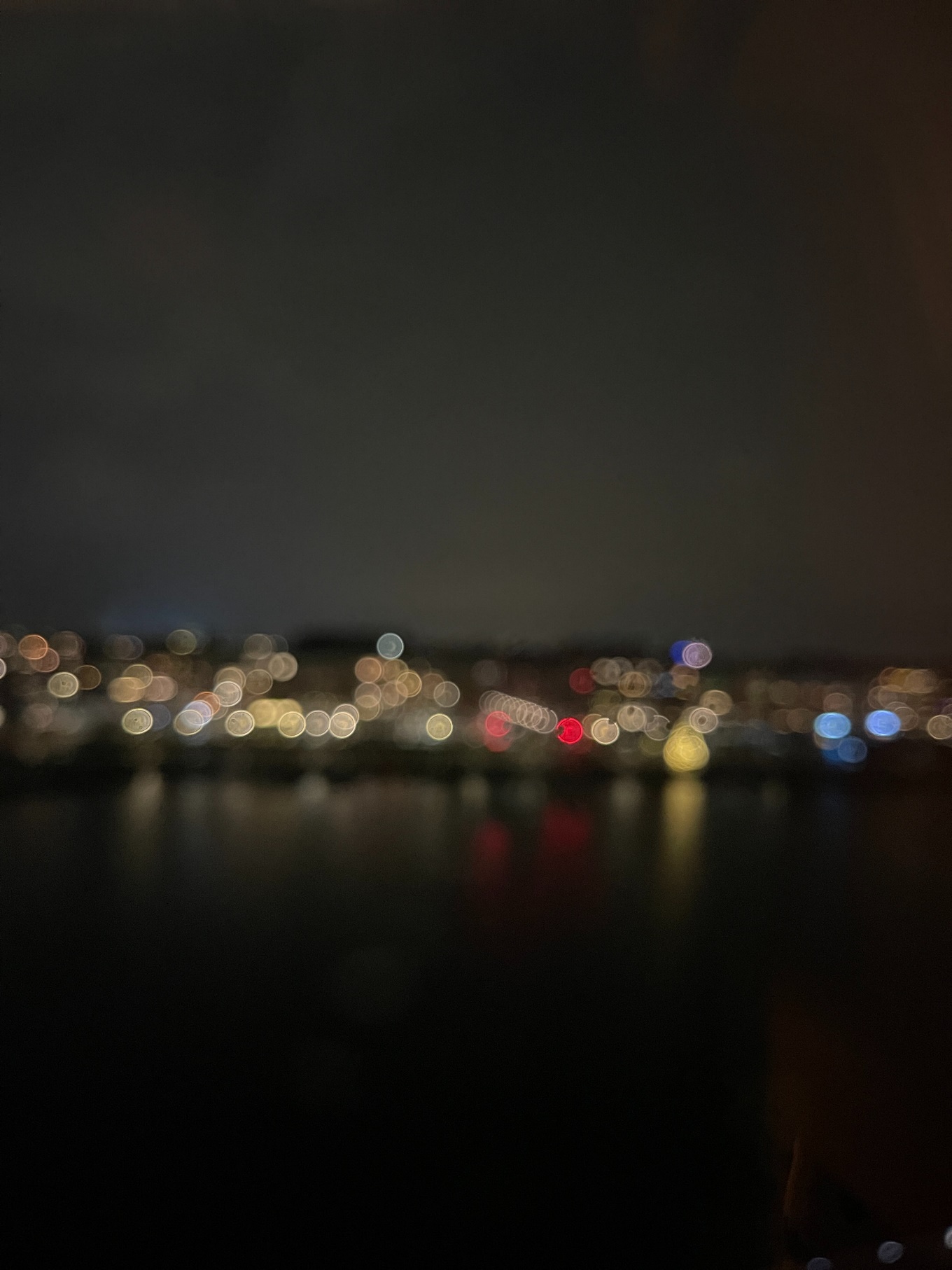 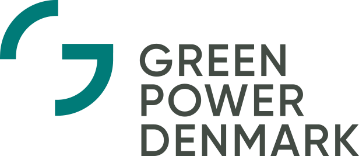 Om afrapportering på god selskabsledelseAnbefalingSelskabet følgerSelskabet følger ikke, men forklarerSelskabet følger ikke, men forklarerKryds (+ evt. beskrivelse af hvordan)Hvorfor HvordanAktivt ejerskab1: Opstil mål for det aktive ejerskab2: Gør det så nemt som muligt at udøve aktivt ejerskab og kontrol med bestyrelsen3: Styrk repræsentantskabets og den bredere ejerkreds’ involvering i selskabetKommunikation med interessenter4: Oprethold en åben og løbende dialog med interessenterBestyrelsens opgaver og ansvar5: Fastlæg selskabets strategi og opstil mål for opnåelse af strategien6: Drøft mindst en gang årligt selskabets overordnede strategi, og følg løbende op på mål og delmål i strategien7: Bestyrelsen skal sikre, at der er forsvarlige procedurer for risikostyring i selskabet, og bestyrelsen skal løbende følge op8: Udarbejd og gennemgå årligt retningslinjer for direktionen, herunder krav til rapporteringen til bestyrelsen - og evaluér regelmæssigt direktionens sammensætning9: Etablér en whistleblower-ordning10: Før kontrol med selskabets arbejde med transparent funktionel adskillelse af monopol- og konkurrenceudsatte aktiviteter11: Udarbejd tydelige retningslinjer for sponsorater og donationer12: Før en løbende dialog og informationsudveksling med selskabets revisor13: Tilrettelæg bestyrelsesarbejdet med afsæt i en forretningsorden, der beskriver de overordnede opgaver, arbejdsformen og arbejdsdelingenBestyrelsens sammensætning og kompetencer14: Sæt rammer for bestyrelsens størrelse og organisering med blik for, at bestyrelsesarbejdet skal kunne foregå effektivt og dynamisk15: Udarbejd en kompetenceprofil for bestyrelsen ud fra en vurdering af de nødvendige kompetencer og den optimale sammensætning af bestyrelsen16: Muliggør, at der kan vælges eller udpeges bestyrelsesmedlemmer ud fra en særlig kompetencemæssig betragtning17: Beskriv årligt de enkelte bestyrelsesmedlemmers kompetencer i relation til selskabets strategi og udvikling – og gør beskrivelsen offentlig18: Gennemfør en årlig bestyrelsesevaluering og sæt handling bag resultaterne19: Redegør for de enkelte medlemmers uafhængighed som del af den årlige evaluering af bestyrelsen20: Deltag løbende i kompetenceudvikling, der styrker bestyrelsens viden om branchen, markedet og godtbestyrelsesarbejde21: Styrk formandskabets ledelseskompetencer gennem deltagelse i netværk eller kurserVederlag22: Udform en transparent, proportional og enkel vederlagspolitik, der gælder for hele selskabet/koncernen  23: En eventuel variabel del af vederlaget bør have et loft på tildelingstidspunktet, og der bør være gennemsigtighed om den potentielle værdi på udnyttelsestidspunktet under pessimistiske, forventede og optimistiske scenarier24: Offentliggør det samlede vederlag, som hvert enkelt medlem af bestyrelsen og direktionen modtager og oplys repræsentantskabets vederlæggelse  25: Det bør sikres, at den samlede værdi af vederlag for opsigelsesperioden inkl. fratrædelsesgodtgørelse ved et direktionsmedlems fratræden ikke overstiger to års vederlag inkl. alle vederlagsandele.  